WEEK 1 HOMEWORK 12/03/20			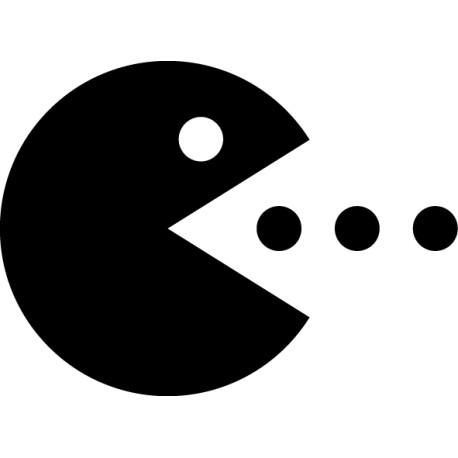 STUDENTS’ BOOK PAGES 68 & 69Page 681)All logical answers are Okay.Parents should/shouldn’t choose their children’s clothes.Girls should/shouldn’t have long hair.Our school headmaster should/shouldn’t change the rules about clothing in school.People shouldn’t only wear only brand new clothes.Our teacher should/shouldn’t let us wear caps in class.2)You should always carry a raincoat with you.You shouldn’t hike in flip-flops.You should take warm clothes.You shouldn’t forget sunglasses.You should pack a swimsuit.You should bring a towel.3)    Must buyMustn’t killMustn’t wearMustn’t walkMust try4 ) and 5)You must be at school by 8 am. You mustn’t be late.You must wear beige trousers and a blue shirt at all times.You must keep your school uniform clean.You mustn’t come to school in high heels.You mustn’t colour your hair in unusual colours.You must leave your mobile phone in your schoolbag during lessons.Page 69.6)Couldn’tCouldCan’t Couldn’t Can Can’t7)Can your mother walk in high heels?Can you run in flip-flops?Could your parents wear jeans when they were young?Could your grandparents shop online 30 years ago?Can you make your own clothes?8)1a2b3b4a5b9)ShouldDo you have toCouldCanCan’t MustDon’t have toCanDon’t have to